МБДОУ «Таеженский детский сад».Отчет о проделанной работе по ПДД во второй младшей группе.Воспитатель: Шмидт К.В. Целью данного мероприятия является предотвращение дорожно-транспортного травматизма среди воспитанников. Образовательная область: познавательное развитие (ознакомление с правилами ПДД), развитие речи, социализация окружающего пространства, изобразительная деятельность. Задачи:  выработать у детей представление об улицах и дорогах как о потенциально опасном пространстве, где нужно проявлять максимум внимания и сосредоточенности;  сформировать знания, практические умения и навыки по безопасному поведению на дороге и в транспорте;  формировать на протяжении воспитательного процесса мотивацию к ответственному и сознательному поведению на улицах и дорогах, от которого зависит жизнь людей;знакомство детей со светофором; Для проведения мероприятий были разработаны наглядные пособия, беседы: изображение дорожных знаков, изображения светофора, дидактический материал и др. Дороги и транспорт – реальность сегодняшней жизни. Нашим детям предстоит жить при несравненно большой агрессивности автомобильного движения, а поэтому с каждым днем все сложнее обеспечить их безопасность. Очень важно с дошкольного возраста формировать у детей навыки безопасного поведения на дороге.   Мы все – взрослые и дети, то пешеходы, то пассажиры и водители. И для своей безопасности все должны соблюдать правила дорожного движения. Важно воспитать у детей чувство ответственности за свое поведение на улице и добиваться того, чтобы соблюдение правил дорожного движения стало для них привычкой. Это – задача в первую очередь ДОУ и семьи. А задача воспитателя, опираясь на эту их особенность, прививать дошкольникам навыки и умения, связанные с безопасностью дорожного движения, способствовать воспитанию у них самостоятельности, активности в применении положительного примера, формировать критическое мышление.  Для этого должны выполняться, как минимум два условия: родители должны знать и соблюдать правила дорожного движения и постоянно уделять время занятиям, связанным с обучение правилам безопасного поведения на дорогах и умением применять их на практике. Только в совместной деятельности родители лучше узнают своих детей, становятся ближе.В игровой форме дети повторили правила поведения на улицах и дорогах города. Кроме того, воспитанники правильно называли дорожные знаки, которые предназначены не только для пешеходов, но и водителей.  Результатом проведения мероприятий по ПДД стало то, что:Дети получили и усвоили знания о правилах поведения на дороге, научились применять полученные знания о правилах дорожного движения в играх, инсценировках, в повседневной жизни.Разработаны наглядные материалы, оказывающие развивающее воздействие и познавательную стимуляцию на детей, формирование у детей знаний о культуре поведения на дороге, воспитанию ответственности за безопасность своей жизни и жизни других людей.Таким образом, взаимодействие родителей и детского сада играет важную роль в предупреждении дорожно-транспортного травматизма. Систематическая, целенаправленная, правильная воспитательная работа с дошкольниками и их родителями создает прочный навык поведения детей на улице, помогает сохранить жизнь и здоровье ребенка.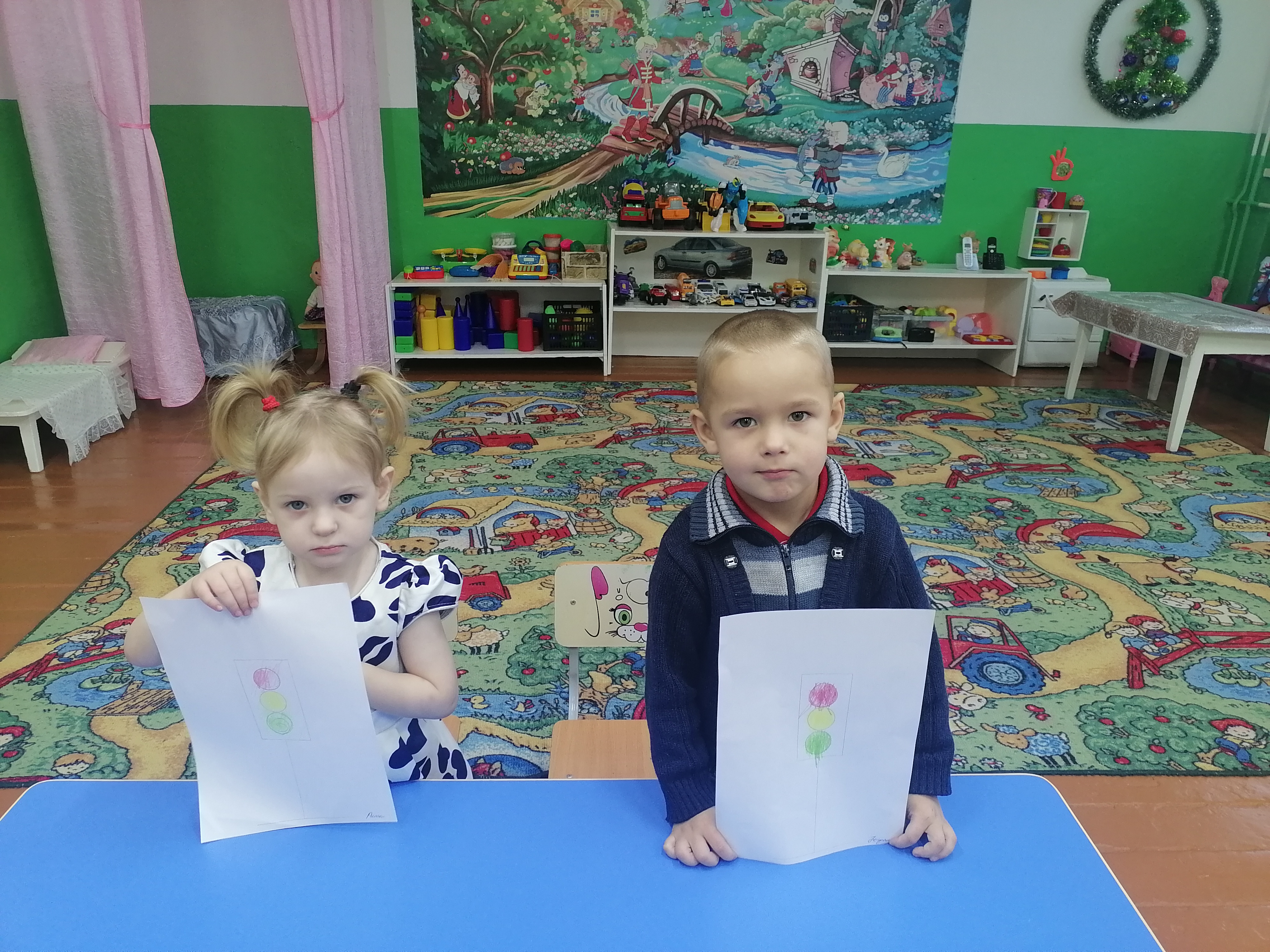 